السيرة الذاتية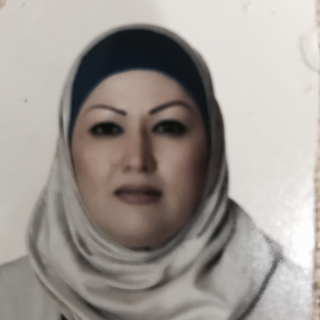 الاســــــــــــم   :    زينب علي عبد الأمير العماري تاريخ الميـلاد  :   بغداد 27/6/1974 	الحالة الزوجية :  متزوجةعـــــدد الأولاد  :  ثلاثة الديـــــــــــانة   :  مسلمةالتـخـصــص    :  تاريخ وفلسفة التربية البدنية    الوظيفــــــه     :  تدريسية الدرجة العلمية :   حاصلة على شهادة الدكتوراه  اللقب العلمي: استاذ مساعدعنوان العمل   :  كلية التربية البدنية وعلوم الرياضة للبنات / جامعة بغداد          الهاتف النقال  :   07904422280   البريد ألالكتروني : mayar.ali95@yahoo.comأولاً : المؤهلات العلمية .ثانياً : التدرج الوظيفي .ثالثاً : التدريس الجامعي .رابعاً : المقررات الدراسية التى قمت بتدريسها.خامساً: ( الاطاريح ، الرسائل ) التي أشرف عليها:سادساً: المؤتمرات والندوات العلمية التي شارك فيها.سابعا : الأنشطة العلمية الاخرى . ثامنا: المشروعات البحثية فى مجال التخصص لخدمة البيئة والمجتمع أو تطوير التعليم .تاسعا: كتب الشكر ، الجوائز  و شهادات التقدير.الدرجة العلميةالجامعةالكليـــة التاريخبكالوريوسبغدادالتربية البدنية وعلوم الرياضة23/7/1996الماجستيربغدادالتربية البدنية وعلوم الرياضة13/11/2000الدكتوراهبغدادالتربية البدنية وعلوم الرياضة للبنات23/11/2008تالوظيفةالجهةالفترة من - الى1مدرسة تربية رياضيةوزارة التربية/ مديرية الكرخ الثانية1996- 1998 2تدريسيةكلية التربية البدنية وعلوم الرياضة للبنات/ جامعة بغداد2001 -20133تدريسية حاصلة على لقب استاذ مساعدكلية التربية البدنية وعلوم الرياضة للبنات/ جامعة بغداد16-9-2013 ولغاية الوقت الحاضرتالجهة  (المعهد / الكلية)الجامعةالفترة  من - الى1كلية التربية البدنية وعلوم الرياضة للبناتبغداد2001 ولغاية الوقت الحالي2الكلية التربوية المفتوحة/ كمحاضروزارة التربية2003-2004تالقســـمالمـــــادةالسنـــــة1العلوم النظريةطرائق تدريس التربية الرياضية20012الالعاب الفرديةلعبة المبارزة20013الالعاب الفرقيةلعبة كرة السلة2001 - 2016 4العلوم النظريةتاريخ وفلسفة التربية الرياضية2004- ولغاية الوقت الحالي5العلوم النظريةحقوق الانسان والديمقراطية20176الدراسات العليا/ درس اختصاصتاريخ التربية البدنية2016تاسم الأطروحة  أو  الرسالةالقســـمالسنــة1دراسة تحليلية لنتائج منتخب العراق الوطني لبطولات الخليج بكرة القدم منذ عام 1976م- 2014/ رسالة ماجستيرالدراسات العليا/ كلية التربية البدنية وعلوم الرياضة/ جامعة ديالى2016تالعنوان السنــة مكان أنعقادهانوع المشاركة 
( بحث / بوستر حضور)1المؤتمر العلمي الرابع عشر لكليات وأقسام التربية الرياضية2005قاعة نادي النفطباحث2المؤتمر العلمي الرابع لكليات وأقسام التربية الرياضية/ الأردن/ اربد / جامعة اليرموك2011كلية التربية الرياضية/ اربد/جامعة اليرموكباحث3المؤتمر العلمي السنوي الرابع لكلية التربية الأساسية/جامعة بابل2011كلية التربية الأساسية/جامعة بابلباحث4ندوة حول لقاح الحصبة للشباب بسن 25 سنة2011كلية التربية الرياضية للبناتحضور5ندوة دينية حول واقعة الطف ومواساة العقيلة زينب عليها السلام2011كلية التربية الرياضية للبناتحضور6الندوة العلمية (جودة العملية التعليمية وآليات وسبل النهوض بها)كلية التربية الرياضية للبناتحضور7ندوة حول الملف الأكاديمي2011كلية التربية الرياضية للبناتحضور8ندوة حول المكتبة الافتراضية2011كلية التربية الرياضية للبناتحضور9ندوة حول الاعتمادية في الأداء الجامعي متطلبات ومعايير2012كلية التربية الرياضية للبناتحضور10ندوة علمية حول الاجهزة العلمية والاختبارات النفسية الحديثة2012كلية التربية الرياضية للبناتحضور11المؤتمر العلمي السادس عشر للرياضة الدولية والرياضة للجميع2012الاكاديمية الرياضية الدولية   فاسيل لافسكي/صوفيا، بلغارياباحث12الندوة الخاصة بأجهزة مختبر الفسلجة2013كلية التربية البدنية وعلوم الرياضة للبناتحضور13ندوة نشر ثقافة الجودة 2012كلية التربية البدنية وعلوم الرياضة للبناتحضور14ورشة عمل طرق الحفاظ على اللياقة الصحية2014كلية التربية البدنية وعلوم الرياضة للبناتحضور15ندوة السبورة التفاعلية2014كلية التربية البدنية وعلوم الرياضة للبناتحضور16ندوة العنف ضد المراة2014كلية التربية البدنية وعلوم الرياضة للبناتحضور17ورشة عمل مرحلة الجوالة والدليلات في الحركة الكشفية2014كلية التربية البدنية وعلوم الرياضة للبناتحضور18ورشة عمل استخدام السبورة الذكية2015كلية التربية البدنية وعلوم الرياضة للبناتحضور19ندوة الاخطاء الشائعة في ترجمة ملخصات البحوث العلمية باللغة الانكليزية2015كلية التربية البدنية وعلوم الرياضة للبناتحضور20ندوة جودة عمل اللجان الامتحانية2015كلية التربية البدنية وعلوم الرياضة للبناتحضور21ندوة التعديلات في قانون كرة السلة2016كلية التربية البدنية وعلوم الرياضة للبناتمحاضر22ندوة مكافحة المخدرات2017كلية التربية البدنية وعلوم الرياضة للبناتمحاضرداخل الكليةخارج الكليةعضوة في لجان اختبارات القبول والمقابلة لطالبات الدراسات الاولية للاعوام 2003- 2004 – 2011- 2012- 2013المشاركة في دورة الحاسبات ic3  للترقيات العلميةالإشراف على عدد من بحوث تخرج طالبات الدراسات الاولية منذ عام 2002 ولحد الانالمشاركة في دورة أساسيات وأساليب تقييم الأداء للعاملين/ وزارة التخطيط/ مركز التطوير الإداري وحصولي على المرتبة الأولى في الدورةعضوة في لجان مناقشة بحوث التخرج لطالبات الدراسات الاوليةحضور ورشة عمل عن الملف الأكاديمي/ قسم ضمان الجودة وتقييم الأداء/ كلية الهندسة الخوارزمي/ جامعة بغدادعضو في لجنة المخيم الكشفي لعام 2010-2011حضور ورشة عمل تقييم الاداء الجامعي / قسم ضمان الجودة وتقييم الأداء/ كلية الادارة والاقتصاد/ جامعة بغدادعضو في لجنة تدقيق السجلات الامتحانية لعام 2012المشاركة في المحاضرة الفيديوية المجلات الزائفة واثرها في المستوى العلمي للابحاث/2016/ جامعة بغداد/ مركز التعليم المستمرعضو في قسم ضمان الجودة وتقييم الأداء الجامعي لعام 2011- 2013تقويم علمي لاغراض الترقية العلمية لمرتية استاذ مساعد/كلية الادارة والاقتصاد/الجامعة المستنصرية 2016عضو في اللجنة الثقافية والاعلامية لعام 2011- تقويم علمي لرسالة ماجستير الموسومة كلية التربية البدنية وعلوم الرياضة جامعة القادسية نشاتها ومراحل تطورها حتى عام 2015 دراسة تاريخية تحليلية/2017عضو في لجنة العلاقات الثقافية لعام 2012المشاركة في دورة المكتبة الافتراضية/ جامعة بغداد / مركز التعليم المستمر 2017الإشراف على التطبيق الميداني لعدد من طالبات الدراسات الاوليةعضو لجنة مناقشة طالبة الماجستير فاطمة حيدر/ كلية التربية البدنية وعلوم الرياضة/جامعة بغداد 2017عضو في لجنة الشؤون العلمية للاعوام2013-2014عضو في اللجنة الامتحانية للدراسات الاولية للاعوام 2012-2013-2014-2015عضو في لجنة اختبار التدريسيات في اختصاص الالعاب الفرقية/ كرة السلة عام 2012المشاركة في دورة الحاسوب والاداء الاكاديمي عام 2012عضو في لجنة الاختبارات والقبول لطلبة الدراسات الاولية للاعوام 2013-2014-2015عضو في لجنة الحلقة الدراسية(السمنار) الدراسات العليا منذ عام 2013 ولغاية الوقت الحاضرتقييم بحوث مجلة الرياضة المعاصرة-2015-2016-2014عضو اللجنة المالية لاحتفالية يوم اليتيم2014عضو في لجنة متابعة الزي الموحد لطالبات الدراسة الاولية لعام 2014عضو في لجنة مناقشة طالبة الدكتوراه ايمان عبد الحسين2015عضو لجنة مناقشة طالبة الماجستير علا علاء الدين/2015عضو لجنة مناقشة طالبة الماجستير رويدة ثامر/2016عضو لجنة الترقيات العلمية 2017عضو لجنة مناقشة طالبة الماجستير هبة فاضل/2017تأسم البحثمحل النشرالسنة1الضغوط النفسية وعلاقتها بمستوى انجاز 110م موانع على عينة من طالبات كلية التربية الرياضية للبناتمجلة الرياضة المعاصرة /العدد الخاص ببحوث المؤتمر العلمي الرابع عشر لكليات وأقسام التربية الرياضية20052دراسة تحليلية للمستوى الرقمي الاولمبي بمسابقة الوثبة الثلاثية للنساء منذ دورة أتلانتا عام 1996 ولغاية دورة أثينا عام 2004مجلة الرياضة المعاصرة /المجلد السابع/ العدد التاسع/كلية التربية البدنية وعلوم الرياضة20083تطور مشاركة النساء في الدورات الاولمبية النسوية منذ عام 1900م ولغاية عام 1929ممجلة الرياضة المعاصرة/ المجلد العاشر/ العدد الرابع عشر/كليةالتربية البدنية وعلوم الرياضة20114دراسة تحليلية على وفق الدلالات النسبية للكفاية التربوية لتدريسيي وتدريسيات كلية التربية الرياضية للبناتمجلة كلية التربية الأساسية- جامعة بابل/ العدد الخاص بالمؤتمر العلمي السنوي الرابع لكلية التربية الاساسية/جامعة بابل20115تأريخ كرة البوشيا للمعاقين بارالمبيا وعالميا وعربيامجلة دراسات وبحوث التربية الرياضية/ كلية التربية وعلوم الرياضة/ جامعة البصرة/ع3620136تاريخ المشاركة العربية في الدورات البارالمبية الصيفية منذ دورة هايدلبرغ عام 1972م ولغاية دورة سدني عام 2000م مجلة علوم الرياضة/ كلية التربية البدنية وعلوم الرياضة /جامعة ديالى20137التطور التاريخي لرياضة كرة السلة على الكراسي المتحركة للرجال منذ عام 1940م لغاية عام 2002م مجلة علوم التربية الرياضية/م5/ع4/ كلية التربية الرياضية /جامعة بابل20128دراسة تحليلية لدور الثقافة المعلوماتية في جودة البحث العلمي من وجهة نظر قطبي العملية التعليمية (المدرس- الطالبة)مجلة الرياضة المعاصرة/العدد الخاص بمؤتمر البحث العلمي الاول/ كلية التربية البدنية وعلوم الرياضة للبنات20139اثر إستراتيجيتي PQU4 ومخططات المفاهيم في تطوير مهارتي الإرسال واستقبالـه بالكرة الطائرةمجلة كلية التربية الاساسية/ كلية التربية الاساسية/ الجامعة المستنصرية201610الادمان على الانترنيت وعلاقته باليقظة الذهنية لدى طالبات كلية التربية البدنية وعلوم الرياضةمجلة كلية التربية الاساسية/ كلية التربية الاساسية/ الجامعة المستنصرية2017تكتاب الشكر أو الجائزة أو شهادة التقديرالجهة المانحةالسنة1شكر وتقدير للمشاركة بامتياز في دورة اللغة العربية العاشرةرئيس جامعة بغداد20022شكر وتقدير للمشاركة في المؤتمر العلمي الرابع عشر لكليات وأقسام التربية الرياضيةعمادة كلية التربية البدنية وعلوم الرياضة للبنات20053شكر وتقدير  للمشاركة في المهرجان السنوي لكلية التربية الرياضية للبناتعمادة كلية التربية البدنية وعلوم الرياضة للبنات20104شكر وتقدير للمشاركة في المهرجان السنوي لكلية التربية الرياضية للبناتوزير التعليم العالي والبحث العلمي20105شكر وتقدير للمشاركة في المهرجان السنوي الكشفي لكلية التربية الرياضية للبناتعمادة كلية التربية البدنية وعلوم الرياضة للبنات20116شكر وتقدير للمشاركة في تنظيم دورة اللجنة الامتحانية المقامة في كلية التربية الرياضية للبناتعمادة كلية التربية البدنية وعلوم الرياضة للبنات20117شكر وتقدير لاجتياز دورة أساسيات وأساليب تقييم الأداء الجامعي بامتياز/ وزارة التخطيط / مركز التطوير الإداريعمادة كلية التربية البدنية وعلوم الرياضة للبنات20118شكر وتقدير للجهود المبذولة في مهرجان يوم اليتيم/كليةالتربية الرياضيةعمادة كلية التربية البدنية وعلوم الرياضة للبنات20129شكر وتقدير للالتزام بالدروسعمادة كلية التربية البدنية وعلوم الرياضة للبنات201210شكر وتقدير لالتزام بتنفيذ الدروسعمادة كلية التربية البدنية وعلوم الرياضة للبنات201311شهادة تقديرية للجهود المبذولة في المؤتمر العلمي التخصصي الاول للبحث العلميعمادة كلية التربية البدنية وعلوم الرياضة للبنات201312شكر وتقدير للجهود المبذولة في عضوية شعبة الجودة عمادة كلية التربية البدنية وعلوم الرياضة للبنات201313شكر وتقدير للجهود المبذولة في اللجنة الامتحانيةعمادة كلية التربية البدنية وعلوم الرياضة للبنات201314شكر وتقدير للجهود المبذولة في سبيل تقدم واعلاء اسم الكلية عالياعمادة كلية التربية البدنية وعلوم الرياضة للبنات201415شكر وتقدير للجهود المبذولة في لجنة الاختبارات والقبول عمادة كلية التربية البدنية وعلوم الرياضة للبنات201416شكر وتقدير للجهود المبذولة في اداء واجبات فرع العلوم النظرية على اتم وجهعمادة كلية التربية البدنية وعلوم الرياضة للبنات201417شكر وتقدير للدور العالي والمتميز لعملية تهيئة امتحانات الطالبات النازحات من محافظة الموصلعمادة كلية التربية البدنية وعلوم الرياضة للبنات201418شكر وتقدير للجهود المبذولة رئيس جامعة بغداد201419شكر وتقدير للجهود المبذولة في لجنة الشؤون العلميةعمادة كلية التربية البدنية وعلوم الرياضة للبنات201520شكر وتقدير للجهود المبذولة والمتميزة وللدور الفعال خلال المسيرة العلمية والوظيفية على اتم وجهعمادة كلية التربية البدنية وعلوم الرياضة للبنات201521شكر وتقدير للجهود المبذولة والمتميزة وللدور الفعال خلال المسيرة العلمية والوظيفية على اتم وجهعمادة كلية التربية البدنية وعلوم الرياضة للبنات201622شكر وتقدير للجهود المبذولة والمتميزة وللدور الفعال خلال المسيرة العلمية والوظيفية على اتم وجهعمادة كلية التربية البدنية وعلوم الرياضة للبنات201723شكر وتقدير للجهود المبذولة لمناقشة طالبة الماجستير فاطمة حيدرعمادة كلية التربية البدنية وعلوم الرياضة/جامعة بغداد201724شكر وتقدير للجهود المبذولة لحضور مناقشة طالبة الماجستير دنيا عبد المنعمعمادة كلية التربية البدنية وعلوم الرياضة/جامعة ديالى2017